2014 - WOMEN IN BUSINESS COMMITTEES 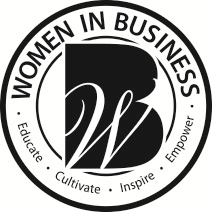 Committee					MembersMember Communications & AdvertisingJorie NeeleyJulee SmithJanet TuellerMembership DevelopmentDana SlaughterCarolyn BrierleyProfessional DevelopmentNicole HallTiffany GalbraithScholarshipsAmber WykstraNetworkingChristine JacobsonCindee Leavitt-JessopWomen Empowered ConferenceKristie NielsenAthena Leadership WorkshopKristie NielsenChristine JacobsenCindee Leavitt-Jessop